Познавательные опыты для детей старшего дошкольного возраста с нарушениями слуха в «Детской лаборатории» «Эти удивительные камни»Цель: познакомить детей с разнообразием мира камней и их свойствами.Задачи: Обучающие: классифицировать камни по признакам: размер, вес, форма, плавучесть, поверхность (нацелить детей на поисковую и творческую деятельность. Развивающие: развивать визуальную и мышечную память, глазомер, логическое мышление; способствовать развитию эстетического вкуса; побудить детей выражать словами свои тактильные ощущения;  Воспитательные: воспитывать уважительное отношение к неживой природе; познакомить с правилами пользования приборами-помощниками в лаборатории.Коррекционные: следить за произносительной стороной речи воспитанников; способствовать развитию слухового восприятия. Демонстрационный и раздаточный материал:  Фотографии, картины гор и горных ландшафтов, бумага, схемы, наборы камней, лупа, ёмкость с водой, салфетки, форма с логотипами, бейджики, весы, форма для детей, схемы, доска магнитная, маркер.Предварительная работа: беседа с детьми о горах, рассматривание иллюстраций, больших картин с горными ландшафтами, рассматривание глобуса, карты, собирание коллекции камней, просмотр презентации  «Эти удивительные камни», игра «Найди свой камешек», игра «Камень, ножницы, бумага», показ презентации «Такие разные камни»Методы и формы: показ картинок, словесные указания, анализ, постановка проблемы, использование инструментов, беседа, вывод, анализ опытной деятельности, рассматривание образцов камней, фонетическая ритмика, работа с экраном, работа со словарём, дактиль, самомассаж пальцев, физкультминутка, дыхательная гимнастика, использование схемы для обобщения, АМО «Обьятия».Место проведения: дошкольная группа «Радуга».Время проведения: 21.04.2015 год в 10.00 часовСловарная работа: Камень вода, опыт, возьмите, какой камень?,  лаборатория, тонет, не тонет,весы, лупа. Камни бывают  разных размеров: самый большой,большой, меньше, ещё меньше, самый маленький.. Камни бывают гладкие и шершавые. Камни бывают тяжёлые и лёгкие. Камни тонут. Шарик не тонет. Что случилось? Что слышите? тяжёлые, лёгкие,  твёрдые, мягкие пластилин, стучит, есть звук, нет звука, тихо, громко. Что мы делали? Что видели интересного?                                         Фонетическая ритмика:А____(разводим руки в стороны); а–соединяем и хлопок в ладошиО____(соединяем округло руки над головой); о - хлопок в ладоши вверхуУ____(выводим руки вперёд); у–хлопок по бедрамИ____( прыжок и хлопок руками вверху)А____О____У_____И  ( протяжно и на одном дыхании)Повторяем по 2 раза на каждый звук: медленно и быстро;ПА - хлопок в ладоши МЕНЬ – плавно опускаем обе руки вниз, соединяя пальцы в щепотку на уровне груди;ТА - резко показываем указательными пальцами внизМЕНЬ - плавно опускаем обе руки вниз, соединяя пальцы в щепотку на уровне груди;КА – рывок назад, развернув плечи.МЕНЬ - плавно опускаем обе руки вниз, соединяя пальцы в щепотку на уровне  груди.Где камень? Возьмите. Что это? Соня(Федя) скажи. Верно. Теперь все вместе (говорят: КАМЕНЬ)КАМЕНЬ –ОП  (камень в левой руке, показываем указательным пальцем  правой руки на него; присели )КАМЕНЬ- БАХ (сели на колени, руки развели в стороны, как при звуке А)БУХ – (руки вперёд ,как при звуке У, удар камнем о пол)ОПЫТ 1.РАЗМЕР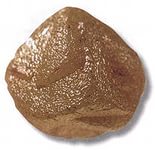 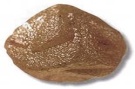            ОПЫТ 2 ПОВЕРХНОСТЬ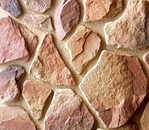 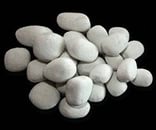 ОПЫТ 3.    ТЕМПЕРАТУРА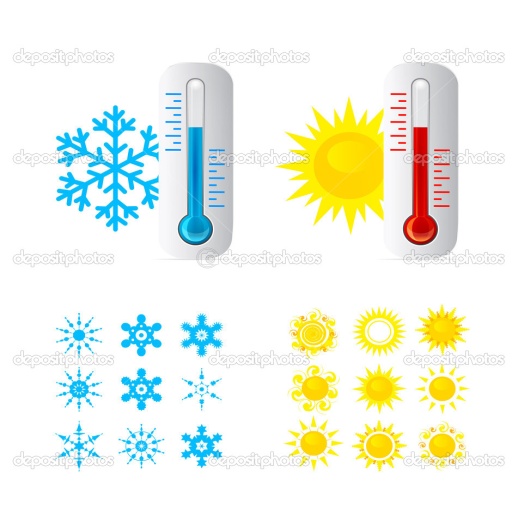 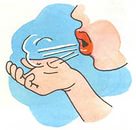 ОПЫТ 6.  ВЕС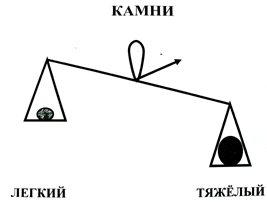 ОПЫТ 5.ЗВУК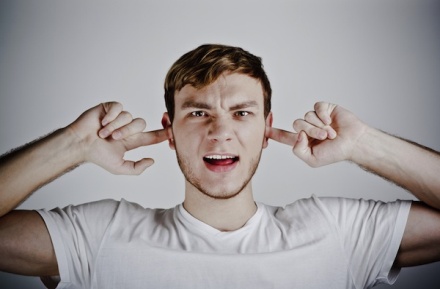 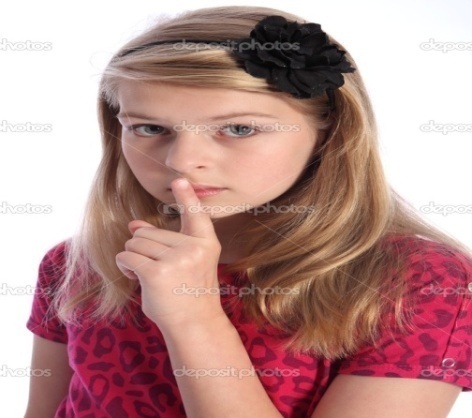              ОПЫТ 7.ПЛАВУЧЕСТЬ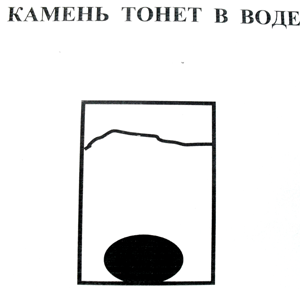 ОПЫТ 8.РАССМАТРИВАНИЕ ЧЕРЕЗ ЛУПУ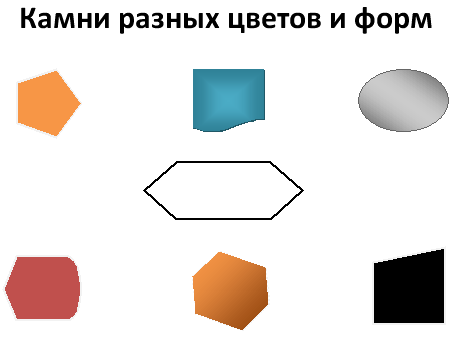 ОПЫТ  4.ПЛОТНОСТЬ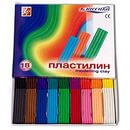 СВОЙСТВА КАМНЕЙ:ВоспитательДетиДети, у нас гости, поздоровайтесь.Фонетическая ритмикаАМО «Объятия»  ( давайте обнимем друг друга  и улыбнёмся. Вот мы какие дружные!)Привет, доброе утро.(Выполняют  фонетическую ритмику с дежурным звуком К )Сегодня мы узнаем много интересного. Это лаборатория. Вы - лаборанты. Тут надо правильно себя вести.Соня, возьми стул, сядь на своё место (использую экран)Саша,……, возьми стул, сядь. Смотрят правила (распечатаны на плакате)  нельзя: брать в рот, засовывать в нос, ухо. можно: слушать воспитателя, выполнять его требования, делать опыты, после опытов вымыть руки.  Садятся на свои места.-Будем делать опыты.(читают на табличке)Опыт 1. Определение размера.У вас на столе лежат камни. Посмотрите, их внимательно. -Все камни одинаковые? -Найдите самый большой. -А теперь выложите их в ряд: сначала самый большой,  большой, затем меньше, ещё меньше, самый маленький).- Покажи и скажи, где самый большой и самый маленький камень-Нет, камни разные. -Вот самый большой ,большой, потом меньше, есть ещё меньше. Самый маленький.(Выкладывают ряд камней по порядку уменьшения размера)(По просьбе воспитателя дети находят большой, маленький, поменьше камни, называют). Дети делают вывод:Камни бывают  разных размеров: большой, меньше, маленький, самый маленькийОпыт 2.Определение поверхности.Для следующего опыта нам нужны будут  пальчики. (Подготовка рук – самомассаж)Каждый пальчик мы потрём, свои ручки разомнём.Потрогайте руками поверхность камня.Какой камень? Мы сейчас по очереди погладим каждый камушек. Поверхность у камней одинаковая или разная? Какая? Покажите гладкий камень и  шершавый.(Делают самомассаж пальчиков.Затем обследуют камень)-Камень гладкий.- У меня шершавый камень. Значит, камни бывают гладкие и шершавые.(Дети делятся открытиями, находят ещё гладкие и шершавые камни, называют какая  у них поверхность)Опыт 3.Определение температуры.Сейчас у нас будет интересный и очень сложный опыт. Среди своих камней нужно найти  теплый и  холодный камень. Возьмите в руку камень.-Какой камень?-Где тёплый камень?-Ребята, что вы будете делать? (предлагаю согреть холодный камень)-Какой камень теперь?Дети думают как это сделать, говорят, что не знают.( Берут камень в руку)-Камень холодный.-Не знаю.Дыхательная гимнастика.(Дети берут  камень, кладут  на ладони, делают вдох носом, а выдох через рот, губы трубочкой (3 раза).)-Тёплый.Камни могут быть холодные и тёплые.Опыт 4.Определение  плотности.-Теперь, возьмите в руку камень и сожмите его.-Какой камень, твёрдый, мягкий?-Верно, камень твёрдый.-Возьмите в руку пластилин.-Какой пластилин?(Берут в руку камень и сжимают его.)- Камень твёрдый.(берут в руку пластилин и мнут его)- Пластилин мягкий.Камни - твёрдые.Опыт 5.  Определение звуков.   (физкультминутка)Могут ли камни издавать звуки. Возьмите   камень и  постучите камень о ладонь.- Что слышите? Есть звук?-Почему не слышно? Теперь постучите камень о камень. Слышите звук?  А теперь постучите камнем по столу. Слышите, какой сильный звук. Дети ищут звук в группе. (Берут камень и стучат о пластилин.)-Нет звука. Тихо. Ничего не слышно.(Берут и стучат камень о камень)- Громко (звонко) стучит, потому что твёрдый.    У камня есть звук.Опыт 6. Определение  веса. Теперь вспомним, где правая рука. Где левая рука? Возьмите в  правую руку камень, в левую руку - пластмассовый шарик. Что тяжелее? Верно, камень тяжёлый. Шарик - лёгкий. -Теперь я положу на весы камень и шарик. Что видите?Поднимают правую руку, затем левую руку. Берут в правую руку камень, в левую -шарик. - Камень тяжёлый.- Шарик – лёгкий. Камень тяжелее шарика.(наблюдают как воспитатель использует весы, помогают)    Камни  - тяжёлые.Опыт 7. Определение  плавучести.  Опустите камень  в воду.-Что случилось? -Возьмите шарик и опустите в воду.-Что случилось?-Почему камень не плавает?(Сравниваю камень и шарик  после проведения опыта.)(Дети осторожно кладут один камень в банку с водой. Наблюдают. Делятся результатом опыта. -Камень не может плавать.- Шарик  плавает.-Камень тяжёлый, не может плаватьКамень тонет в воде.Опыт 8. Рассматривание камней через лупу.-Сейчас нам будет помогать вот этот прибор. Называется лупа. Она-Посмотрите, какие камни бывают.-Найдите самый красивый камень. Почему он самый красивый?- Что вы видите на камне?(Ищут разные камни.)-Вот красивый камень.-Тут есть узор, полоски, точки, крапинки, ямки-Красивый цвет и т.д.-Что мы делали?-Что мы интересного увидели?-Какие бывают камни?  -Молодцы, очень внимательные дети. -Мы делали опыты.-Мы видели разные камни.-Камни бывают большие, маленькие, разной формы. -Бывают гладкие, шершавые.-Камни тонут, тяжёлые. (Обобщаю свойства камней.) Дети работают в схеме. Ставят отметки в свойства камней.-Теперь пойдём в музей и посмотрим, какие ещё бывают камни.-Вот посмотрите, эти камни Федя привёз с моря, эти - Соня нашла на реке. Эти мы с вами принесли с прогулки .Это коллекция куплена в магазине. Из таких камней строят дома, а вот из таких украшения. А вот  из этих камушков сделаем игрушку-Идут в музей, рассматривают коллекции камней .Находят знакомые камни.(насыпают  мелкие камни в жестяную банку из-под чая)САМЫЙ БОЛЬШОЙБОЛЬШОЙМЕНЬШЕЕЩЁ МЕНЬШЕСАМЫЙ МАЛЕНЬКИЙКАМНИ БЫВАЮТ РАЗНЫХ РАЗМЕРОВГЛАДКИЙШЕРШАВЫЙКАМНИ БЫВАЮТ ГЛАДКИЕ И ШЕРШАВЫЕХОЛОДНЫЙТЁПЛЫЙКАМНИ БЫВАЮТ ХОЛОДНЫЕ И ТЁПЛЫЕТЯЖЁЛЫЙКАМНИ ТЯЖЕЛЫЕ           ГРОМКОЗВОНКОСТУЧИТУ КАМНЯ ЕСТЬ ЗВУКТОНЕТКАМЕНЬ ТОНЕТ В ВОДЕНА КАМНЯХ ЕСТЬ УЗОРЫ: ТОЧКИ, ПОЛОСКИ, ЯМКИ…ТВЁРДЫЕКАМНИ   ТВЁРДЫЕБОЛЬШИЕМАЛЕНЬКИЕТВЁРДЫЕМЯГКИЕТЯЖЁЛЫЕЛЁГКИЕТОНУТПЛАВАЮТСТУЧАТ ГРОМКОНЕ СТУЧАТХОЛОДНЫЕТЁПЛЫЕГЛАДКИЕШЕРШАВЫЕ